Gâteau au yaourt
Fiche élève A21) Les ustensiles+  Écoute et écris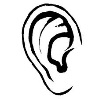 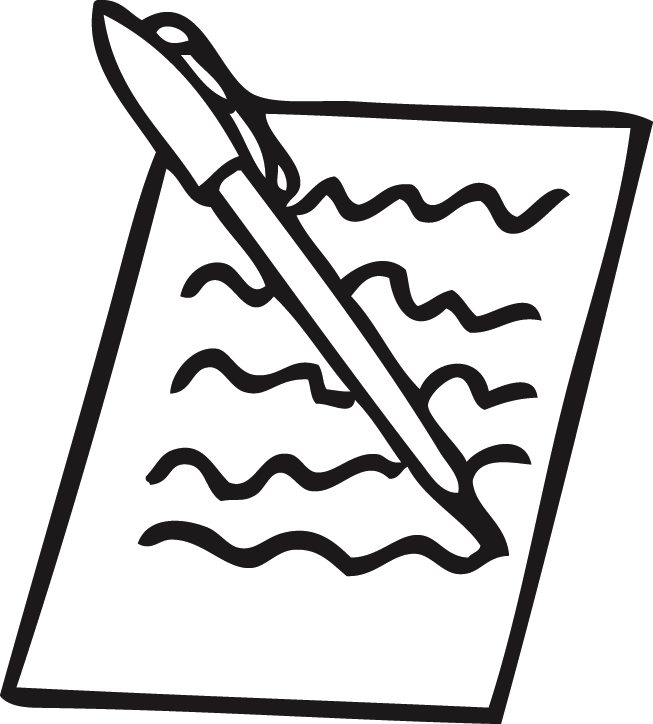 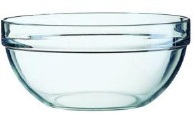 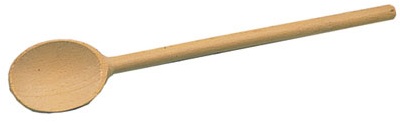 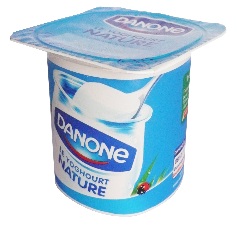 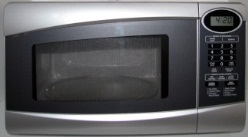 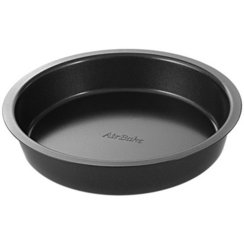 2) La recette du gâteau au yaourt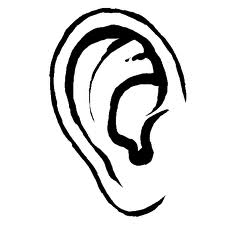 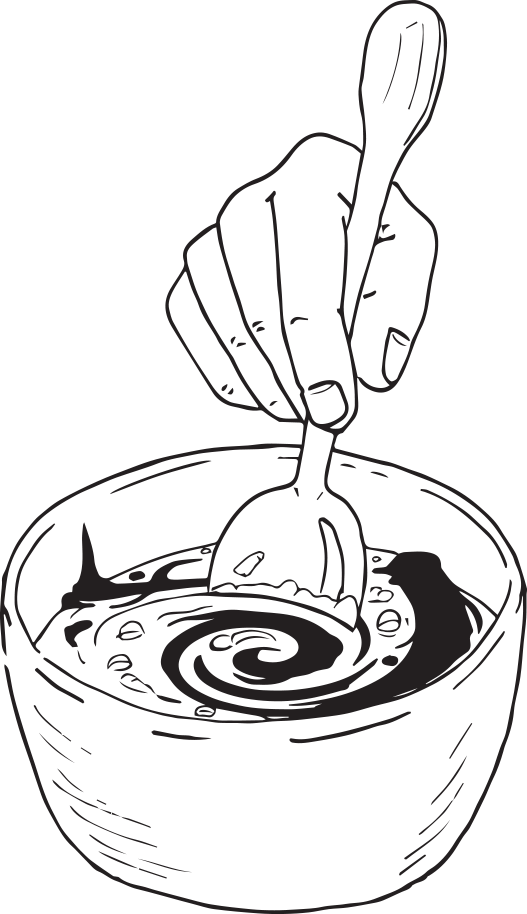 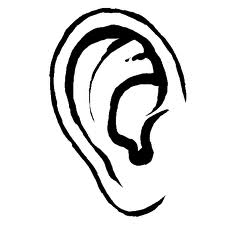 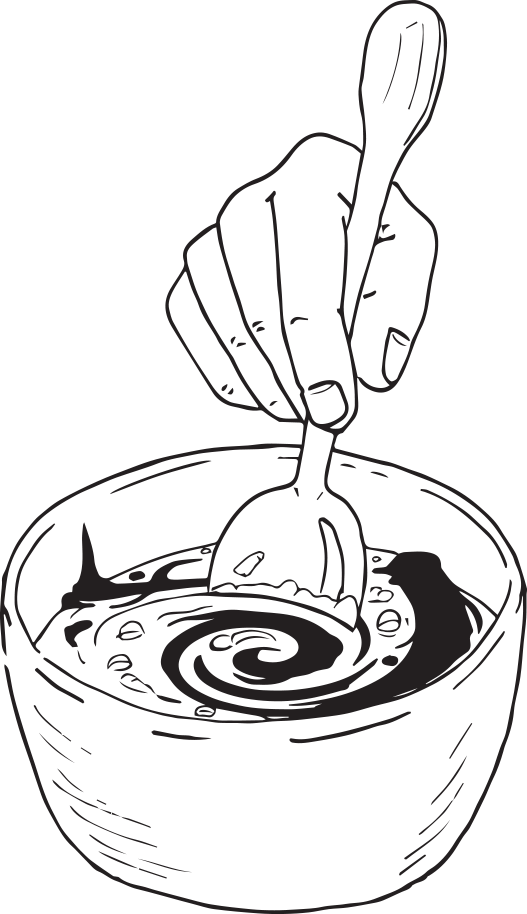 ThèmesLes nombres
La cuisine francophoneIdées d’exploitations pédagogiquesObjectifs communicatifsSavoir préparer un gâteau au yaourtKommunikative færdighederIdées d’exploitations pédagogiquesObjectifs linguistiquesLes nombres
Réviser les lettres de l’alphabet Sprog og sprogbrugIdées d’exploitations pédagogiquesObjectifs culturels Découvrir une recette Kultur- og samfundsforholdIdées d’exploitations pédagogiquesStratégie métacognitive Améliorer sa compréhension orale en s’aidant des gestes qui illustrent les parolesSprogtilegnelseTemps2 x 45 minutes